Publicado en Madrid el 09/02/2024 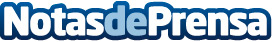 TalentÁrea, la empresa de gestión del talento que actúa como palanca de cambio en grandes compañíasSu misión es hacer que el equipo sea el corazón de las organizaciones, revolucionando la forma de trabajar de las grandes empresas en materia de RR.HHDatos de contacto:MARIA LUISA PEREZConsulting de Comunicación669368580Nota de prensa publicada en: https://www.notasdeprensa.es/talentarea-la-empresa-de-gestion-del-talento Categorias: Emprendedores Recursos humanos Consultoría http://www.notasdeprensa.es